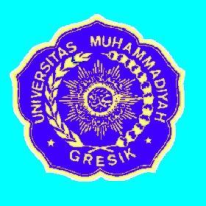  PERMOHONAN IZIN MENJALANI                               CUTI KHUSUS    PERMOHONAN IZIN MENJALANI                               CUTI KHUSUS    PERMOHONAN IZIN MENJALANI                               CUTI KHUSUS    PERMOHONAN IZIN MENJALANI                               CUTI KHUSUS    PERMOHONAN IZIN MENJALANI                               CUTI KHUSUS    PERMOHONAN IZIN MENJALANI                               CUTI KHUSUS    PERMOHONAN IZIN MENJALANI                               CUTI KHUSUS    PERMOHONAN IZIN MENJALANI                               CUTI KHUSUS    PERMOHONAN IZIN MENJALANI                               CUTI KHUSUS    PERMOHONAN IZIN MENJALANI                               CUTI KHUSUS    PERMOHONAN IZIN MENJALANI                               CUTI KHUSUS    PERMOHONAN IZIN MENJALANI                               CUTI KHUSUS    PERMOHONAN IZIN MENJALANI                               CUTI KHUSUS    PERMOHONAN IZIN MENJALANI                               CUTI KHUSUS    PERMOHONAN IZIN MENJALANI                               CUTI KHUSUS    PERMOHONAN IZIN MENJALANI                               CUTI KHUSUS   Kepada YthKepada YthKepada YthKepada YthKepada YthKepada YthKepada YthKepada YthWakilRektor IIWakilRektor IIWakilRektor IIWakilRektor IIWakilRektor IIWakilRektor IIWakilRektor IIWakilRektor IIWakilRektor IIWakilRektor IIWakilRektor IIWakilRektor IIWakilRektor IIWakilRektor IIWakilRektor IIWakilRektor IIWakilRektor IIUniversitas Muhammadiyah GresikUniversitas Muhammadiyah GresikUniversitas Muhammadiyah GresikUniversitas Muhammadiyah GresikUniversitas Muhammadiyah GresikUniversitas Muhammadiyah GresikUniversitas Muhammadiyah GresikUniversitas Muhammadiyah Gresikdi tempatdi tempatdi tempatdi tempatdi tempatdi tempatdi tempatdi tempatYang bertanda tangan di bawah ini, saya :Yang bertanda tangan di bawah ini, saya :Yang bertanda tangan di bawah ini, saya :Yang bertanda tangan di bawah ini, saya :Yang bertanda tangan di bawah ini, saya :Yang bertanda tangan di bawah ini, saya :Yang bertanda tangan di bawah ini, saya :Yang bertanda tangan di bawah ini, saya :Yang bertanda tangan di bawah ini, saya :Yang bertanda tangan di bawah ini, saya :Yang bertanda tangan di bawah ini, saya :Yang bertanda tangan di bawah ini, saya :Yang bertanda tangan di bawah ini, saya :Yang bertanda tangan di bawah ini, saya :Yang bertanda tangan di bawah ini, saya :Yang bertanda tangan di bawah ini, saya :Yang bertanda tangan di bawah ini, saya :N a m a N a m a N a m a N a m a :::N I P   :JabatanJabatanJabatanJabatan:::Unit KerjaUnit KerjaUnit KerjaUnit Kerja:::AlamatAlamatAlamatAlamat:::...............................................................................................................................................................................................................................................................................................................................................................................................................................................................................................................................................................................................................................................................................................................................................................................................................+Mengajukan permohonan ijin menjalani Cuti Khusus  :Pernikahan pegawai yang bersangkutanPernikahan anakMengajukan permohonan ijin menjalani Cuti Khusus  :Pernikahan pegawai yang bersangkutanPernikahan anakMengajukan permohonan ijin menjalani Cuti Khusus  :Pernikahan pegawai yang bersangkutanPernikahan anakMengajukan permohonan ijin menjalani Cuti Khusus  :Pernikahan pegawai yang bersangkutanPernikahan anakMengajukan permohonan ijin menjalani Cuti Khusus  :Pernikahan pegawai yang bersangkutanPernikahan anakMengajukan permohonan ijin menjalani Cuti Khusus  :Pernikahan pegawai yang bersangkutanPernikahan anakMengajukan permohonan ijin menjalani Cuti Khusus  :Pernikahan pegawai yang bersangkutanPernikahan anakMengajukan permohonan ijin menjalani Cuti Khusus  :Pernikahan pegawai yang bersangkutanPernikahan anakMengajukan permohonan ijin menjalani Cuti Khusus  :Pernikahan pegawai yang bersangkutanPernikahan anakMengajukan permohonan ijin menjalani Cuti Khusus  :Pernikahan pegawai yang bersangkutanPernikahan anakMengajukan permohonan ijin menjalani Cuti Khusus  :Pernikahan pegawai yang bersangkutanPernikahan anakMengajukan permohonan ijin menjalani Cuti Khusus  :Pernikahan pegawai yang bersangkutanPernikahan anakMengajukan permohonan ijin menjalani Cuti Khusus  :Pernikahan pegawai yang bersangkutanPernikahan anakMengajukan permohonan ijin menjalani Cuti Khusus  :Pernikahan pegawai yang bersangkutanPernikahan anakSelama:Selama:Selama:harihariharihariharihariterhitungmulaitanggal :terhitungmulaitanggal :terhitungmulaitanggal :s/ds/ds/ds/ds/dAdapun alas an menjalani cuti khusus adalah sebagai berikut :Adapun alas an menjalani cuti khusus adalah sebagai berikut :Adapun alas an menjalani cuti khusus adalah sebagai berikut :Adapun alas an menjalani cuti khusus adalah sebagai berikut :Adapun alas an menjalani cuti khusus adalah sebagai berikut :Adapun alas an menjalani cuti khusus adalah sebagai berikut :Adapun alas an menjalani cuti khusus adalah sebagai berikut :Adapun alas an menjalani cuti khusus adalah sebagai berikut :Adapun alas an menjalani cuti khusus adalah sebagai berikut :Adapun alas an menjalani cuti khusus adalah sebagai berikut :Adapun alas an menjalani cuti khusus adalah sebagai berikut :Adapun alas an menjalani cuti khusus adalah sebagai berikut :Adapun alas an menjalani cuti khusus adalah sebagai berikut :Adapun alas an menjalani cuti khusus adalah sebagai berikut :Adapun alas an menjalani cuti khusus adalah sebagai berikut :Adapun alas an menjalani cuti khusus adalah sebagai berikut :Adapun alas an menjalani cuti khusus adalah sebagai berikut :Atas terkabulnya permohonan ini, saya sampaikan terima kasih.Atas terkabulnya permohonan ini, saya sampaikan terima kasih.Atas terkabulnya permohonan ini, saya sampaikan terima kasih.Atas terkabulnya permohonan ini, saya sampaikan terima kasih.Atas terkabulnya permohonan ini, saya sampaikan terima kasih.Atas terkabulnya permohonan ini, saya sampaikan terima kasih.Atas terkabulnya permohonan ini, saya sampaikan terima kasih.Atas terkabulnya permohonan ini, saya sampaikan terima kasih.Atas terkabulnya permohonan ini, saya sampaikan terima kasih.Atas terkabulnya permohonan ini, saya sampaikan terima kasih.Atas terkabulnya permohonan ini, saya sampaikan terima kasih.Atas terkabulnya permohonan ini, saya sampaikan terima kasih.Atas terkabulnya permohonan ini, saya sampaikan terima kasih.Atas terkabulnya permohonan ini, saya sampaikan terima kasih.Atas terkabulnya permohonan ini, saya sampaikan terima kasih.Atas terkabulnya permohonan ini, saya sampaikan terima kasih.Atas terkabulnya permohonan ini, saya sampaikan terima kasih.Menyetujui,Atasan LangsungMenyetujui,Atasan LangsungMenyetujui,Atasan LangsungMenyetujui,Atasan LangsungMenyetujui,Atasan LangsungMenyetujui,Atasan LangsungGresik,..............................PemohonGresik,..............................PemohonGresik,..............................PemohonGresik,..............................PemohonGresik,..............................Pemohon(NIP.NIP.NIP.NIP.NIP.NIP.NIP.NIP.NIP.NIP.Keterangan :*)	lingkari salah satuKeterangan :*)	lingkari salah satuKeterangan :*)	lingkari salah satuKeterangan :*)	lingkari salah satuKeterangan :*)	lingkari salah satuKeterangan :*)	lingkari salah satuKeterangan :*)	lingkari salah satuKeterangan :*)	lingkari salah satuKeterangan :*)	lingkari salah satuKeterangan :*)	lingkari salah satuKeterangan :*)	lingkari salah satuKeterangan :*)	lingkari salah satuKeterangan :*)	lingkari salah satuKeterangan :*)	lingkari salah satuKeterangan :*)	lingkari salah satuKeterangan :*)	lingkari salah satuKeterangan :*)	lingkari salah satuKeterangan :*)	lingkari salah satuLembar 1: Atasan Lansung YbsLembar 1: Atasan Lansung YbsLembar 1: Atasan Lansung YbsLembar 1: Atasan Lansung YbsLembar 1: Atasan Lansung YbsLembar 1: Atasan Lansung YbsLembar 1: Atasan Lansung YbsLembar 1: Atasan Lansung YbsLembar 2: Ka. BSDM  c.q. Ka. Bag. PersonaliaLembar 2: Ka. BSDM  c.q. Ka. Bag. PersonaliaLembar 2: Ka. BSDM  c.q. Ka. Bag. PersonaliaLembar 2: Ka. BSDM  c.q. Ka. Bag. PersonaliaLembar 2: Ka. BSDM  c.q. Ka. Bag. PersonaliaLembar 2: Ka. BSDM  c.q. Ka. Bag. PersonaliaLembar 2: Ka. BSDM  c.q. Ka. Bag. PersonaliaLembar 2: Ka. BSDM  c.q. Ka. Bag. PersonaliaLembar 3: Karyawan Yang bersangkutanLembar 3: Karyawan Yang bersangkutanLembar 3: Karyawan Yang bersangkutanLembar 3: Karyawan Yang bersangkutanLembar 3: Karyawan Yang bersangkutanLembar 3: Karyawan Yang bersangkutanLembar 3: Karyawan Yang bersangkutanLembar 3: Karyawan Yang bersangkutan